В нашей стране есть федеральный закон «Об энергосбережении». Этот закон направлен на то, чтобы сохранить людям комфортные условия для жизни и работы, но уменьшить расход энергии. О том, как уменьшить расход тепловой и электроэнергии думают не только в нашей стране, но и во всех развитых странах мира. В некоторых странах снижают налоги или выплачивают денежные дотации предприятиям, где следят за эффективным использованием энергии. Что же такое энергосбережение? Энергосбережение – это ряд мер, которые направлены на эффективное использование топливных и энергетических ресурсов. Большая экономия начинается с малого. С целью привлечения внимания школьников к важности света и световых технологий для качества жизни людей и устойчивого развития человечества в целом, с целью ознакомления с возможностями преимущества энергосберегающих технологий, влияния деятельности человека на экологию, формирования у школьников энергосберегающей модели поведения, ориентированной на бережное и ответственное отношение к энергии и природным ресурсам с 25 ноября по 15 декабря в школе проходили мероприятия в рамках  Международного года света и световых технологий».  15 декабря 2015 года во всех классах прошёл Всероссийский тематический урок «Свет в нашей жизни». Для качества жизни людей и устойчивого развития человечества в целом требуется огромное количество   света и световых технологий. Преимуществом пользуются энергосберегающие технологии. Каждый взрослый человек не раз задумывался над экономией семейного бюджета. Но не каждый начинал экономию с энергосбережения.  А ведь это так просто. Ребята получили советы по энерго и теплосбережению. Младшие играли в ролевую игру «Кто быстрее зажжёт свет?», совершили экскурсию вместе с Электрошей в страну Энергосбережения, сздавали проект «умного» дома, раскрашивали «умные» раскраски. Хочется верить, что желающие экономить свой бюджет и бюджет страны воспользуются этими советами.  Фотоматериалы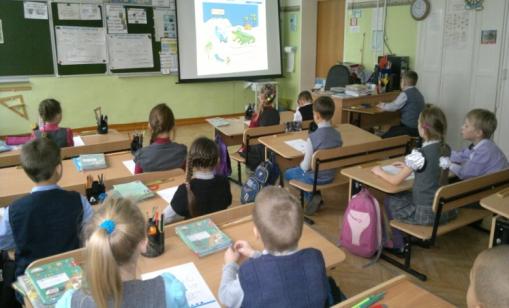 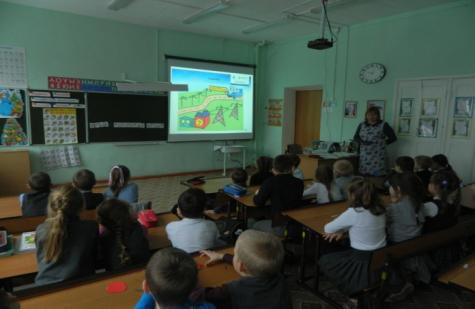 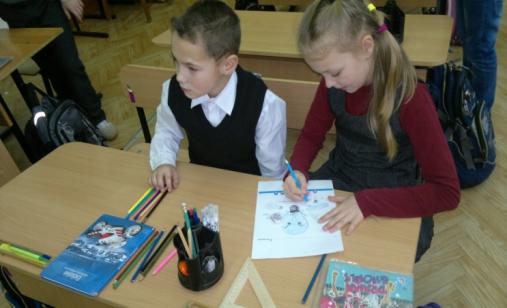 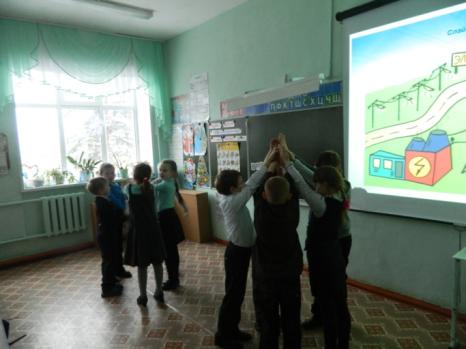 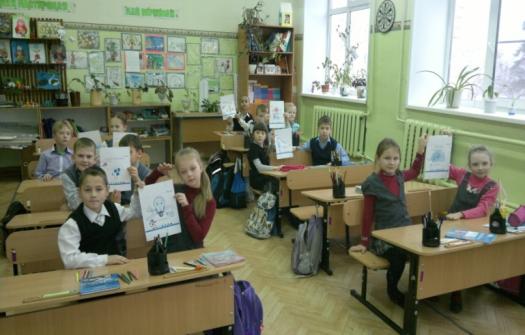 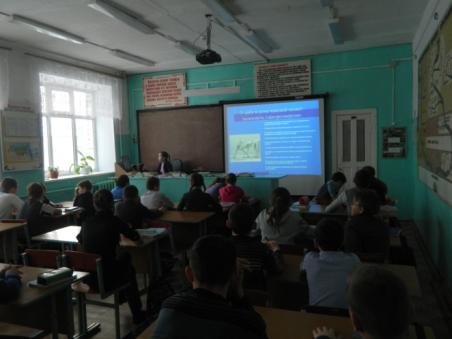 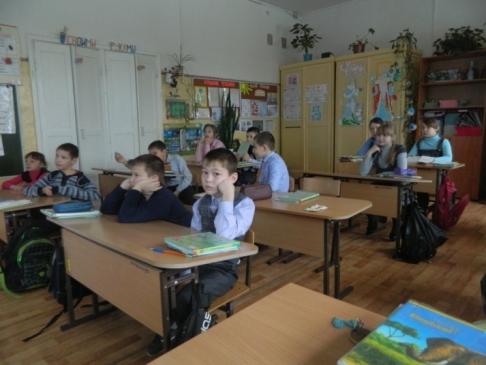 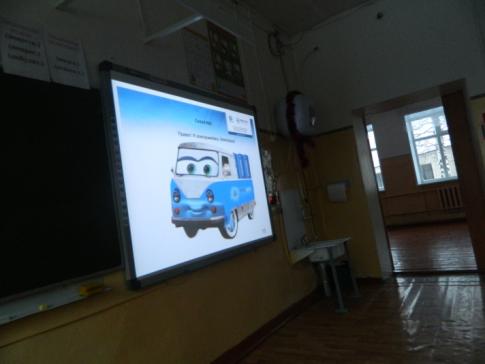 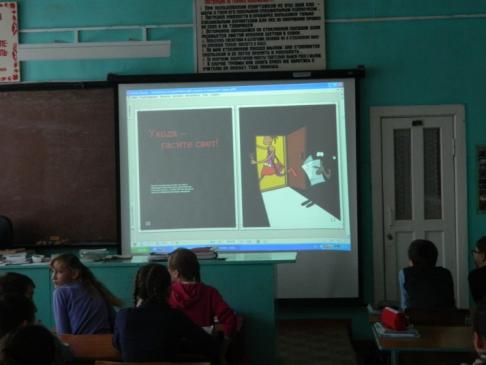 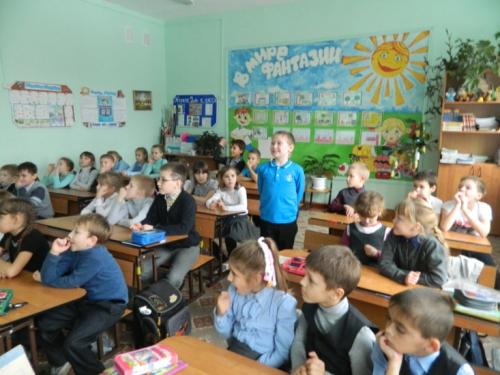 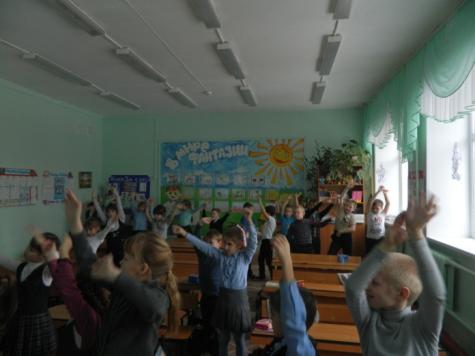 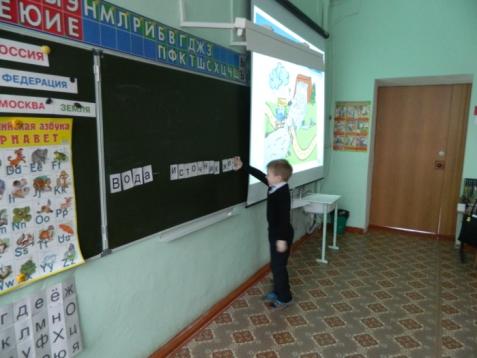 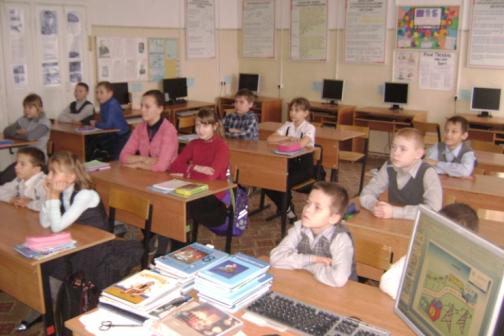 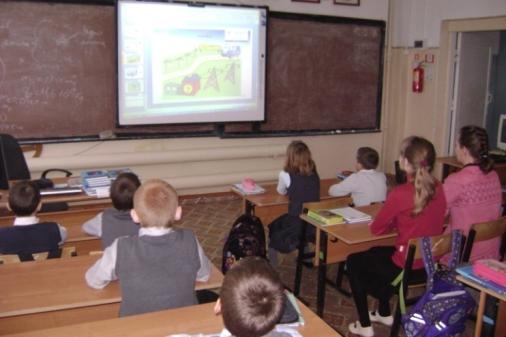 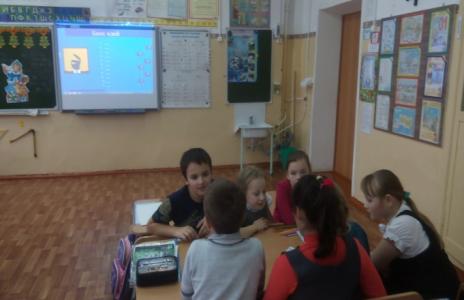 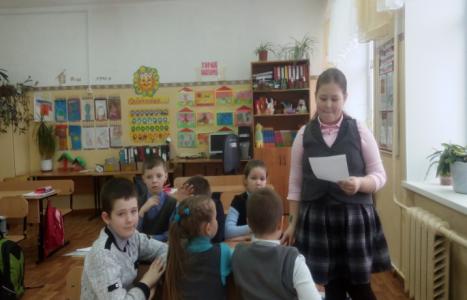 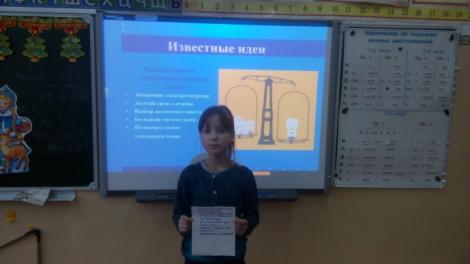 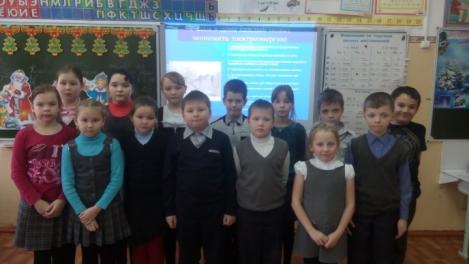 